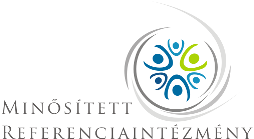 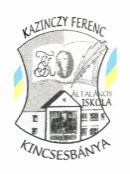 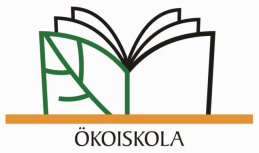 MEGHÍVÓA kincsesbányai Kazinczy Ferenc Tagiskola tantestülete szeretettel várja az érdeklődő pedagógusokat a 2015. szeptember 23-án 14 30 órától kezdődő hospitálásra.Téma:Mentoráló intézményi munkaterv összeállítása a 2015/2016-os tanévre.Időterv készítése a Hogyan készítsünk pedagógus etikai kódexet? című modellünk adaptációjához.A mentoráló intézményi munkacsoport működésének, a közreműködő pedagógusok szerepének bemutatása.Megtisztelő megjelenésetekre számítunk, a részvételi szándékot a kazyf@freemail.hu ímélcímre várjuk 2015. szeptember 21-ig.Üdvözlettel:Keszte Jánosnétagintézmény-vezetőIskolánk címe: 8044 Kincsesbánya, Iskola utca 1.		